UPAYA MENINGKATKAN KEMAMPUAN KOMUNIKASI DAN HASIL BELAJAR MATEMATIKA MELALUI PENERAPAN PENDEKATAN CONTEXTUAL TEACHING AND LEARNING DIKELAS IV D SD NEGERI 03 ALAI PADANGSKRIPSIDitulis untuk Memenuhi Sebahagian Persyratan Guna Memperoleh Gelar Sarjana PendidikanOleh VINNY BERLIANA MUSMALINDANPM. 1810013411202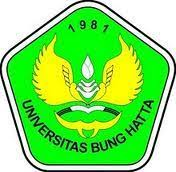 PROGRAM STUDI PENDIDIKAN GURU SEKOLAH DASARFAKULTAS KEGURUAN DAN ILMU PENDIDIKANUNIVERSITAS BUNG HATTA2023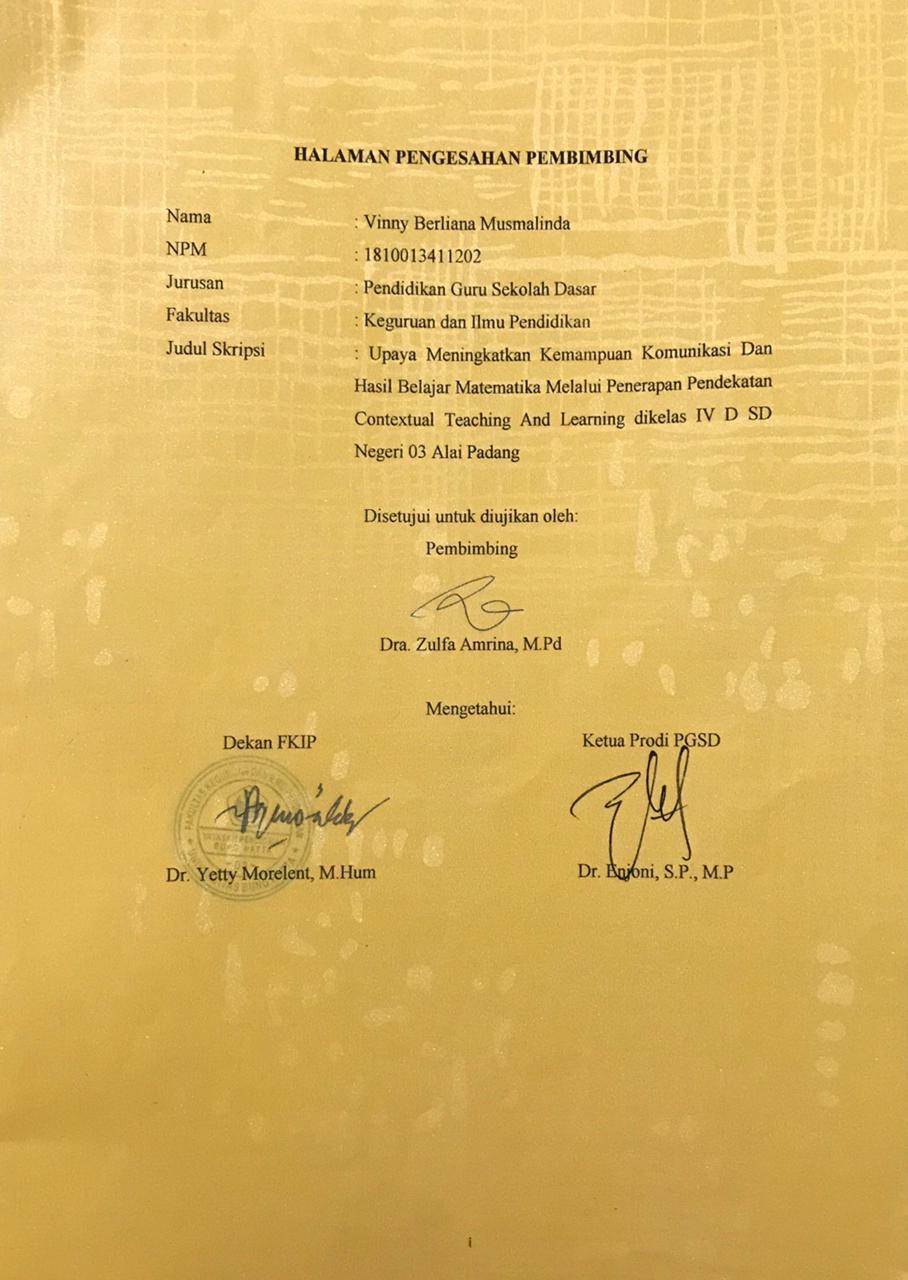 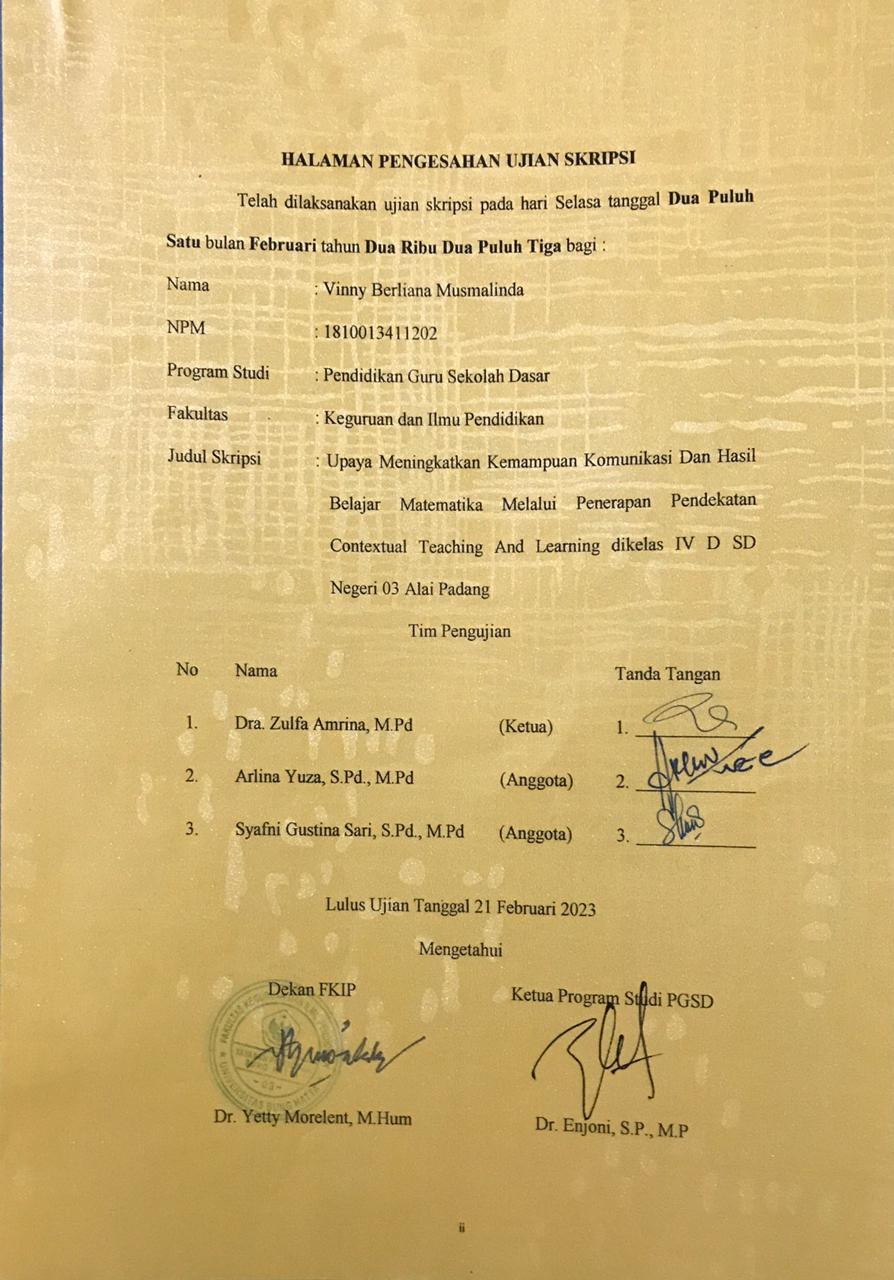 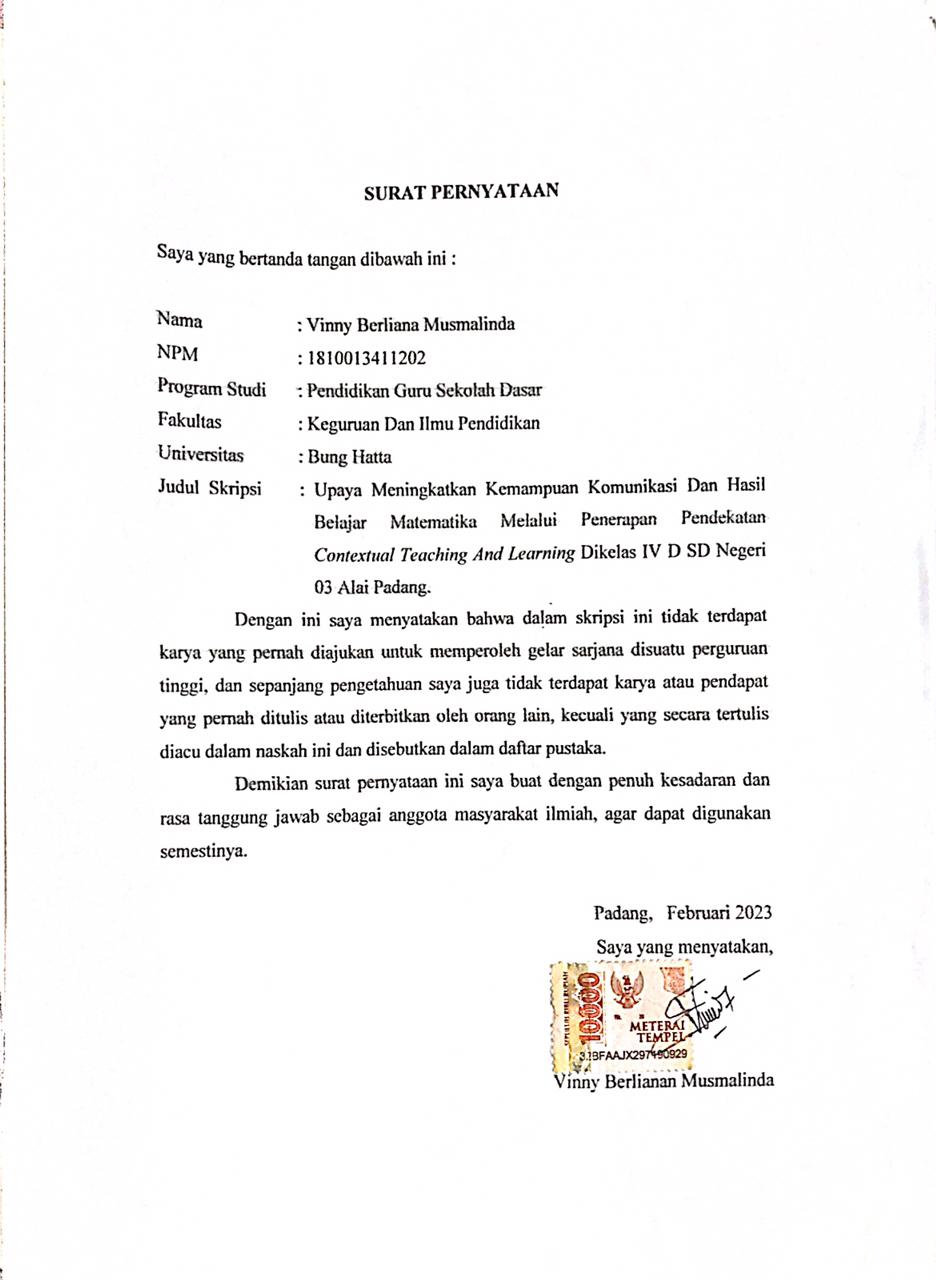 UPAYA MENINGKATKAN KEMAMPUAN KOMUNIKASI DAN HASIL BELAJAR MATEMATIKA MELALUI PENERAPAN PENDEKATAN CONTEXTUAL TEACHING AND LEARNINGDIKELAS IV D SD NEGERI 03 ALAI PADANGVinny Berliana Musmalinda1, Zulfa Amrina11Program Studi Pendidikan Guru Sekolah DasarFakultas Keguruan dan Ilmu PendidikanUniversitas Bung HattaEmail : viniberliana79@gmail.com ABSTRAK Penelitian ini dilatarbelakangi oleh kurangnya komunikasi siswa dalam proses pembelajaran dan rendahnya pencapaian KKM (Kriteria Ketuntasan Minimal) yang diraih oleh para peserta didik kelas IV D SD Negeri 03 Alai Padang pada mata pelajaran matematika, sehingga perlu untuk segera dilakukan perbaikan. Jenis penelitian ini adalah Penelitian Tindakan Kelas dengan tujuan untuk memperbaiki permasalahan tersebut. Subjek dalam penelitian ini adalah siswa kelas IV D SD Negeri 03 Alai Padang dan model penelitiannya adalah penerapan pendekatan Contextual Teaching and Learning dalam upaya meningkatkan kemampuan komunikasi dan hasil belajar matematika. Data hasil penelitian diperoleh dari tes, observasi. Penelitian ini menggunakan model yang dikembangkan oleh Arikunto. Dari hasil penelitian ini ditarik kesimpulan bahwa penggunaan pendekatan Contextual Teaching and Learning dapat meningkatkan kemampuan komunikasi presentase pada siklus I adalah 56,8%, pada siklus II presentase mencapai 91,78%, sehingga kemampuan komunikasi sudah meningkat dan dapat dikatakan sangat baik, sedangkan  presentase aktivitas guru pada siklus I yaitu 85,62%, pada siklus II presentase mencapai 95,63%, maka dari pada itu aktivitas yang dilakukan guru meningkat dan hasil belajar matematika  rata-rata  pada siklus I adalah 56,19, pada siklus II presentase mencapai 84,25 sehingga hasil belajar siswa sudah meningkat dan dapat dikatakan baik. Diharapkan komunikasi lebih aktif dalam proses pembelajaran karena keaktifan siswa dalam pembelajaran akan membantu siswa untuk lebih memahami materi,Untuk meningkatkan hasil belajar siswa, maka peneliti memberikan saran bagi guru untuk menggunakan metode Contextual Teaching And Learning  dalam pembelajaran Matematika.Kata Kunci : Pembelajaran Matematika, Kemampuan Komunikasi, Hasil Belajar, Contextual Teaching and Learning (CTL)KATA PENGANTARAlhamdulillahirobbil’alamin, puji syukur diucapkan ke hadirat Allah SWT, karena berkat rahmat dan karunia-Nyalah peneliti dapat menyelesaikan skripsi yang berjudul “ Upaya Meningkatkan Kemampuan Komunikasi Dan Hasil Belajar Matematika Melalui Penerapan Pendekatan Contextual Teaching And Learning Dikelas IV D SD Negeri 03 Alai Padang.”. Tulisan ini diajukan sebagai salah satu syarat memperoleh gelar sarjana program S-1 Program Studi Pendidikan Guru Sekolah Dasar (PGSD) Fakultas Keguruan dan Ilmu Pendidikan, Universitas Bung Hatta.Shalawat serta salam semoga tetap tercurahkan kepada junjungan kita Nabi Besar Muhammad SAW, yang telah diutus membawa risalah dan membebaskan umat islam dari belenggu kebodohan. Dalam penyusunan skripsi ini, penulis telah banyak menerima arahan, bimbingan, petunjuk, dorongan serta bantuan dari berbagai pihak. Untuk itu kepada semua pihak yang telah membantu, penulis mengucapkan banyak terimakasih dengan harapan semoga apa yang telah di berikan kepada penulis, mendapatkan balasan yang melimpah dan lebih baik oleh Allah SWT. Untuk itu, pada kesempatan ini diucapkan terimakasih kepada:Ibu Dra. Zulfa Amrina, M.Pd sebagai dosen pembimbing 1 sekaligus penasehat akademik.Ibu  Arlina Yuza, S.Pd., M.Pd selaku Dosen Penguji I dan Ibu Syafni Gustina Sari, S.Pd., M.Pd selaku Dosen Penguji II yang telah memberikan arahan dan bimbingan dalam penulisan skripsi ini.Ketua dan Sekretaris Program Studi Pendidikan Guru Sekolah Dasar Fakultas Keguruan dan Ilmu Pendidikan Universitas Bung Hatta.Dekan dan Wakil Dekan Fakultas Keguruan dan Ilmu Pendidikann Universitas Bung Hatta.Bapak Zulhendri, S.Pd Selaku Kepala Sekolah SD Negeri 03 Alai Padang.   Ibu Desuharti, S.Pd. Selaku Guru Kelas IV D.Semoga bantuan, bimbingan dan petunjuk Bapak, Ibu dan rekan-rekan berikan menjadi amal shaleh dan mendapat balasan yang berlipat ganda dari Allah SWT. Aamiin ya Rabbal’alamin.Padang,    Februari 2023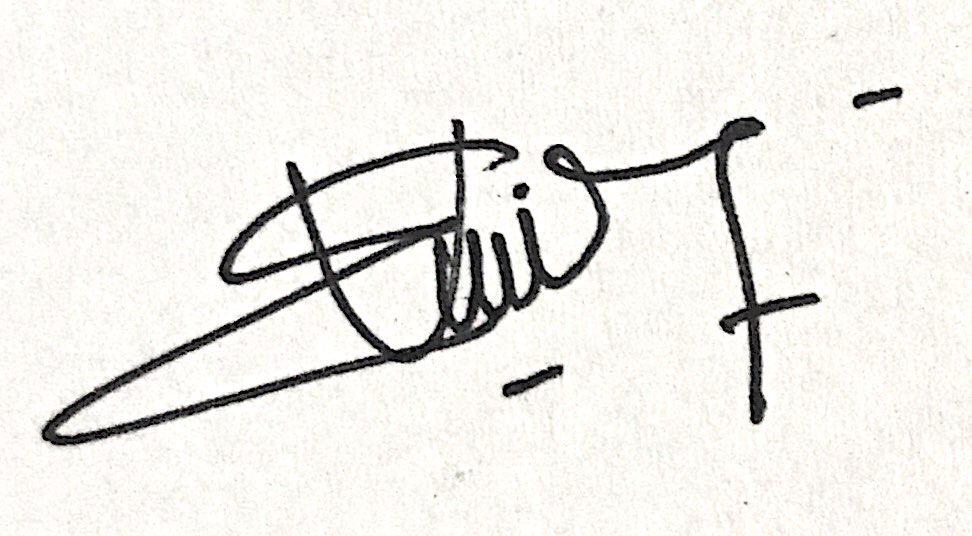 Vinny Berliana MusmalindaHALAMAN PERSEMBAHANUntuk Ibu dan Ayah tercinta sebagai tanda bakti, hormat dan rasa terimakasih yang tiada terhingga kupersembahkan karya kecil ini kepada Ibu dan Ayah yang telah memberikan kasih sayang, segala dukungan, dan cinta kasih  yang tiada terhingga yang tidak mungkin dapat kubalas hanya dengan selembar kertas yang bertuliskan kata cinta dalam persembahan. Semoga ini menjadi langkah awal untuk membuat Ibu dan Ayah bahagia karena kusadar, selama ini belum bisa berbuat yang lebih. Mudah-mudahan dengan selesainya skripsi yang menjadi syarat kelulusan di Fakultas Keguruan dan Ilmu Pendidikan Universitas Bung Hatta menjadi salah satu kado terbaik atas perjuangan kalian selama ini membesarkan penulishingga menjadi seperti saat sekarang ini. Doa tulus penulis untuk mereka, “Ya Allah sayangilah kedua orang tua hamba sebagaimana menyayangi hamba dari kecil hingga sampe sekarang”, serta untuk seluruh keluarga penulis yang sangat saya cintai.Padang,	Februari 2023PenulisDAFTAR ISI                                                                                                          	 HalamanHALAMAN PENGESAHAN 	iHALAMAN PERNYATAAN	iiiABSTRAK	ivKATA PENGANTAR	vHALAMAN PERSEMBAHAN	viiDAFTAR ISI	viiiDAFTAR TABEL	xDAFTAR LAMPIRAN	xiBAB I PENDAHULUANLatar Belakang Masalah	1Identifikasi Masalah	7Pembatasan Masalah	7Rumusan Masalah	8Tujuan Penelitian	8Manfaat Penelitian	8BAB II LANDASAN TEORETISKajian Teori	111. Pembelajaran Matematika di SD	112. Hakikat Pendekatan Contextual Teaching and Learning	153. Kemampuan Komunikasi Matematika	224. Hasil Belajar	26B. Kerangka Konseptual	29C. Hipotesis Tindakan	30BAB III METODE PENELITIANJenis Penelitian 	31Setting Penelitian	32Subjek Penelitian	32Prosedur Penelitian	33Indikator Keberhasilan	36Instrumen Penilaian	37Teknik Pengumpulan Data	39Teknik Analisis Data	39BAB IV PEMBAHASANHasil Penelitian	41Pembahasan	74BAB V KESIMPULAN DAN SARANKesimpulan	79Saran	80DAFTAR PUSTAKA	81DAFTAR TABELTabel                                                                                                          Halaman                                    Rekapitulasi Hasil Belajar  Siswa Kelas IV D SDN 03 Alai Padang Tahun Pelajaran 2021/2022	5  Hasil Presentase Kemampuan Komunikasi Siswa Dalam Pembelajaran Matematika Dikelas IV D Pada Siklus I Dengan Pendekatan Contextual Teaching And Learning	55  Presentase Aktivitas Guru Dalam Pembelajaran Matematika Melalui Pendekatan Contextual Teaching And Learning Pada Siklus I 	57  Rata-Rata Dan Presentase Ketuntasan Belajar Siswa Siklus I 	57  Distribusi Frekuensi Nilai Tes Hasil Belajar Matematika Siswa Kelas IV D SD Negeri 03 Alai Padang Siklus I	58  Hasil Presentase Kemampuan Komunikasi Siswa Dalam Pembelajaran Matematika Dikelas IV D Pada Siklus II Dengan Pendekatan Contextual Teaching And Learning  	71  Presentase Aktivitas Guru Dalam Pembelajaran Matematika Melalui Pendekatan Contextual Teaching And Learning Pada Siklus II 	73   Rata-Rata Dan Presentase Ketuntasan Belajar Siswa Siklus II 	73  Distribusi Frekuensi Nilai Tes Hasil Belajar Matematika Siswa Kelas IV D SD Negeri 03 Alai Padang Siklus II	76  Perbandingan Presentase Kemampuan Komunikasi Siswa Pendekatan Contextual Teaching And Learning	76  Perbandingan Presentase Aktivitas Guru Pada Saat Pelaksanaan Pembelajaran Melalui Pendekatan Contextual Teaching And Learning	 76Perbandingan Presentase Hasil Belajar Siswa Pendekatan Contextual Teaching And Learning 	78DAFTAR LAMPIRAN                                           Lampiran                                                                                                  Halaman                                                     Rencana Pelaksanaan Pembelajaran Matematika  Siklus I	83    Lembar Tes Hasil Belajar Siklus I	90   Lembar Observasi Kemampuan Komunikasi Siswa Kelas IV D Siklus I	115   Lembar Aktivitas Guru Kelas IV D Siklus I	122    Nilai Tes Hasil Belajar Siklus I	129   Rencana Pelaksanaan Pembelajaran Matematika Siklus II	132  Lembar Tes Hasil Belajar Siklus II	137 Lembar Observasi Kemampuan Komunikasi Siswa Kelas IV D Siklus I	154   Lembar Aktivitas Guru Kelas IV D Siklus II	161    Nilai Tes Hasil Belajar Siklus II	168   Lampiran Foto Penelitin 	171 Lampiran Surat-Surat Penelitian 	175Lampiran Materi Siklus I	179Lampiran Materi Siklus II	182 Lampiran Kunci Jawaban Siklus I	185Lampiran Kunci Jawaban Siklus II	187